Cartella StampaSalone del Mobile 2016Le docce di GRAFF, icone artistiche al Salone Internazionale del BagnoVisione unica, design internazionale, materiali selezionati, tradizione manifatturiera. Ecco alcuni dei segreti delle nuove proposte SHOWER di GRAFF, progetto che include collezioni complete per il settore doccia, un programma wellness eclettico e versatile con soluzioni per ogni necessità e risposte originali a chi ricerca estetica, funzionalità, tecnologia, eco-sostenibilità e performance.Il programma SHOWER di GRAFF è il frutto di un approccio moderno e all’avanguardia per il settore. Include diversi elementi termostatici modulari per un controllo simultaneo di getti distinti e una nuova gamma di soffioni con funzioni innovative. Il sistema Aqua-sense, grazie al comando touchpad, permette di vivere un’esperienza multimediale, affiancando le funzioni doccia ai comandi elettronici, alla visione di video, all’ascolto di musica e alla cromoterapia. Il soffione Ametis Ring dispone della doppia funzione di cascata e pioggia unite alla cromoterapia, per coloro che ricercano un alto contenuto estetico e grande innovazione tecnologica.Nell’ambito del progetto artistico “Art of the Bath Gallery”, che ha la sua massima espressione al Salone del Mobile di Milano, le collezioni GRAFF sono decontestualizzate in una scenografia quasi metafisica, astratta e caratterizzata da forti legami con l’arte. Sistemi doccia, rubinetti, soffioni e accessori dialogano per imbastire vibranti trame iconico-cromatiche.  “Legare un marchio come GRAFF all’arte è stato un passaggio del tutto naturale” spiega Emanuela Tavoli, Direttore Vendite Europa di GRAFF. “La scelta di ambientare le nostre collezioni all’interno di una vera e propria galleria d’arte rappresenta lo spirito con il quale progettiamo i nostri prodotti: il programma wellness di GRAFF, infatti, esprime un’estetica di grande impatto iconico reinterpretata in chiave moderna, grazie all’uso della tecnologia delle docce multifunzioni. In tal modo GRAFF crea un connubio tra estetica e funzionalità, due elementi che, per noi, non devono mai essere in antitesi. Pensiamo allo spazio wellness in casa come ad un lusso che vogliamo rendere accessibile a tutti, permettendo ai nostri clienti che ricercano l’unicità e l’eccellenza di poter fruire, nella loro abitazione, di un’oasi di benessere, piacere, fascino, eleganza ed equilibrio. L’unione implicita che abbiamo voluto creare tra l’arte e le nostre collezioni di arredo bagno mostra ancora una volta che dove ci sono bellezza e design c’è GRAFF. IMMAGINI ALLEGATE:AQUASENSESistema doccia con soffione a incasso e funzioni di pioggia e vapore Dimensioni: cm 500 x 350. Materiale: acciaio inox 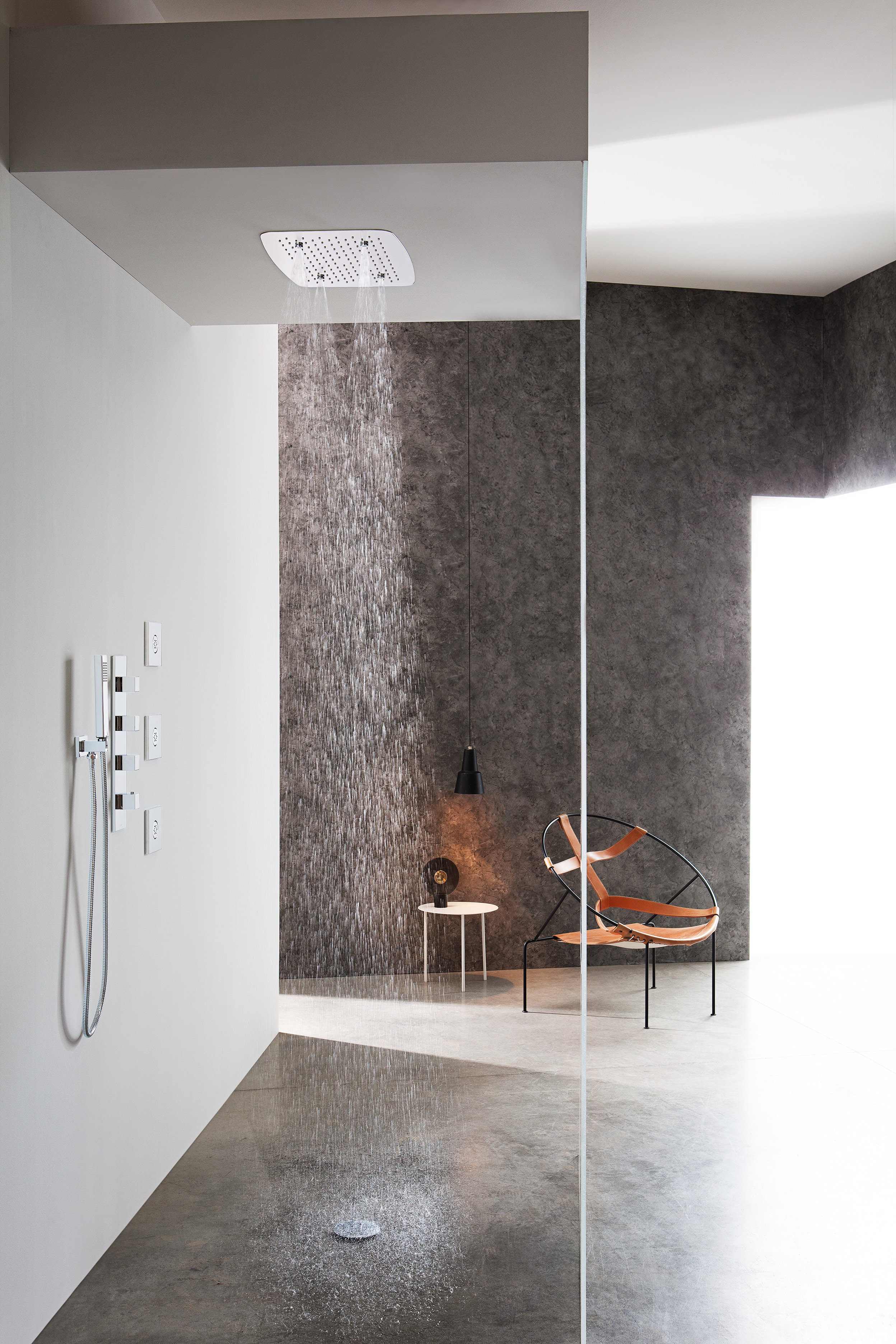 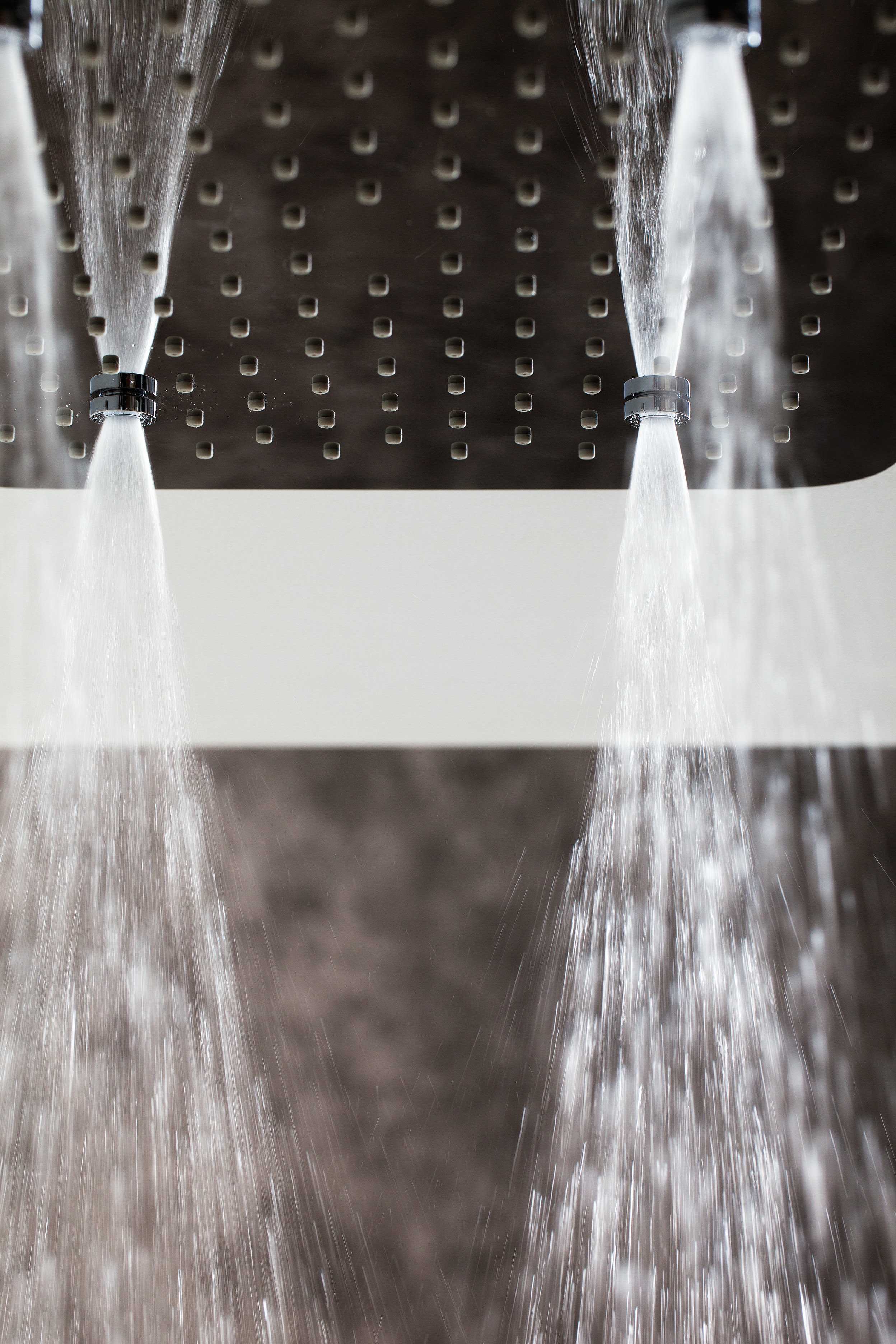 Collezione AQUA-SENSESistema doccia con soffione ad incasso a soffitto e funzioni di pioggia e cromoterapia. Con telecomando.Dimensioni: diametro cm 500. Materiale: acciaio inox 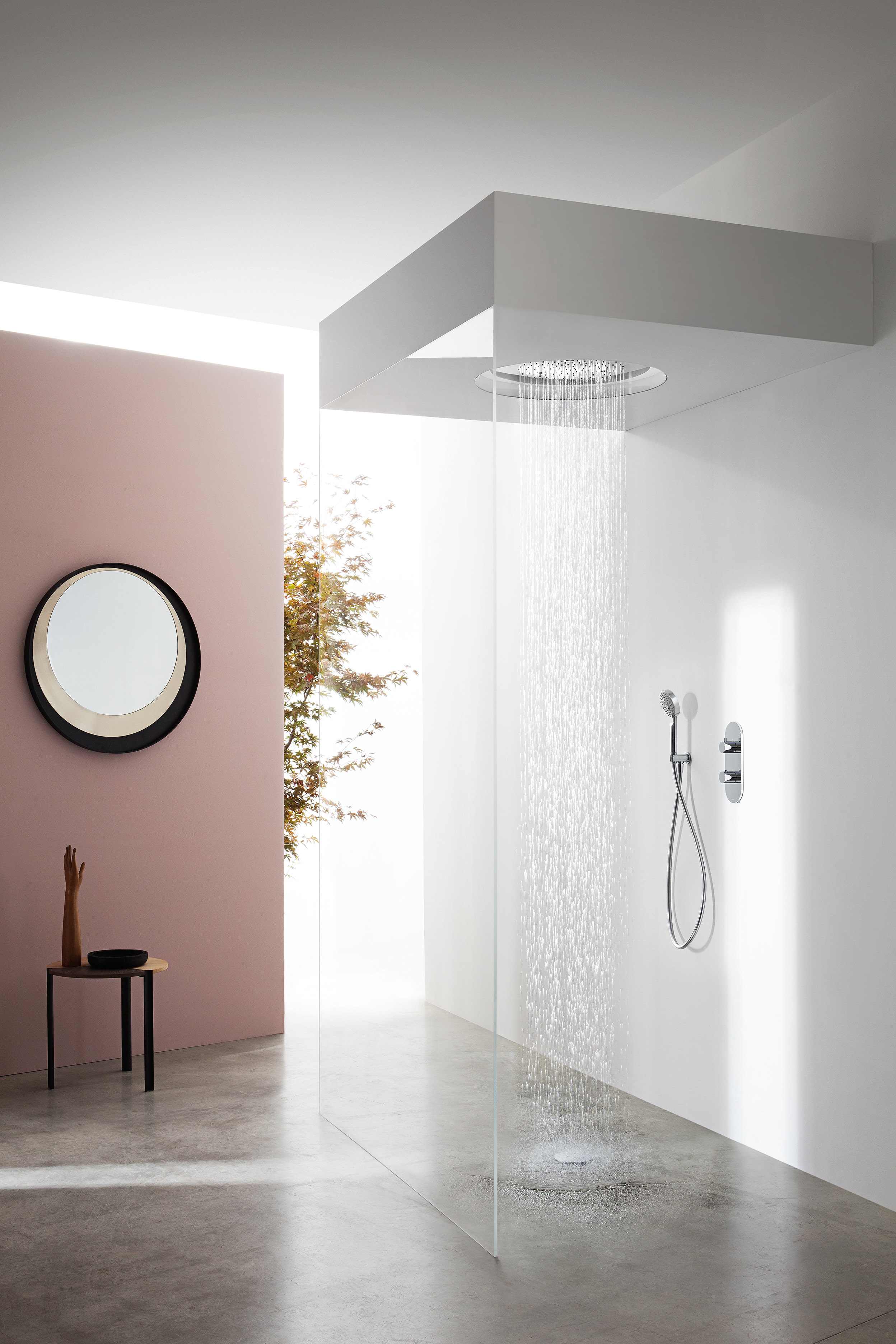 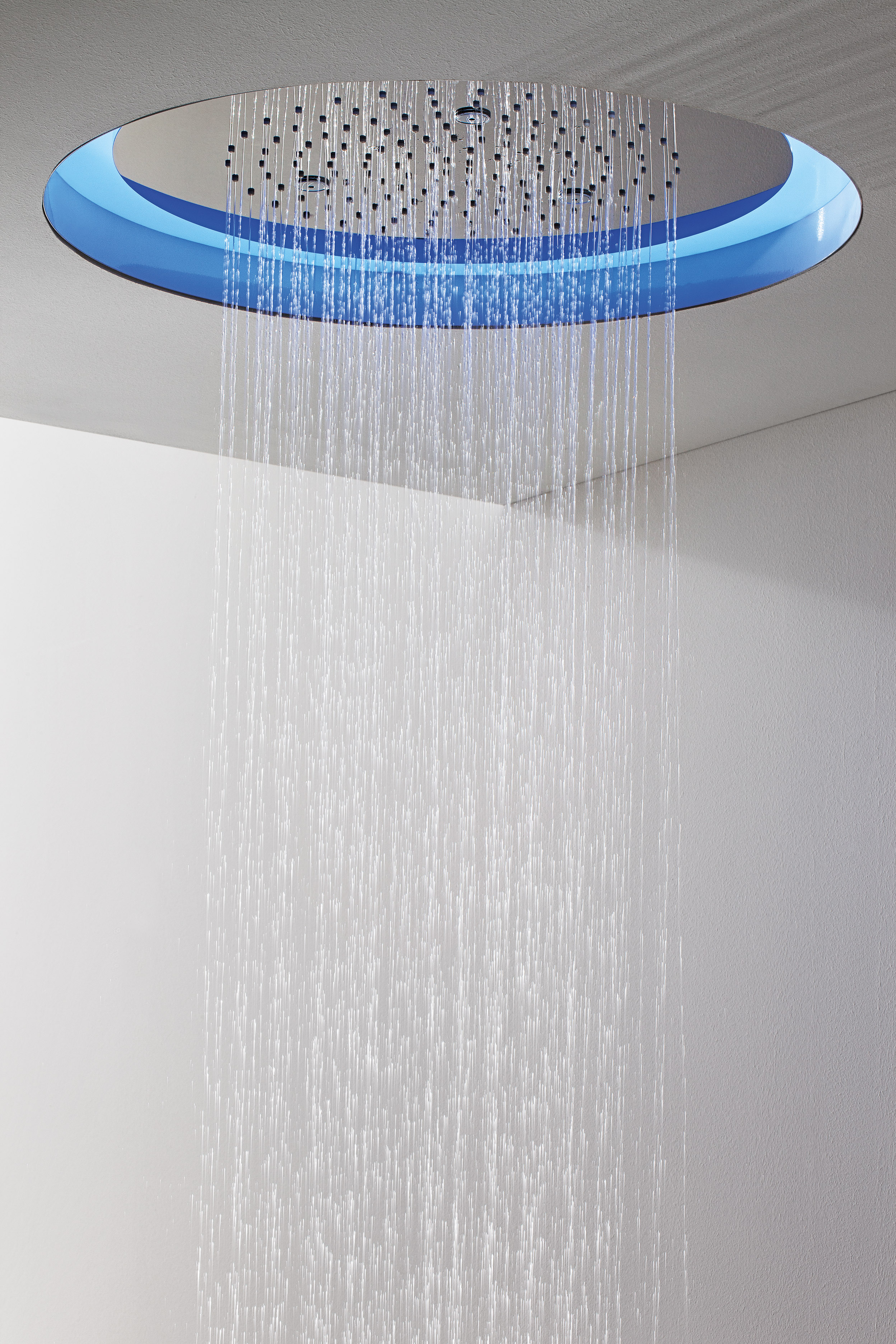 Collezione AMETIS RINGSoffione multifunzione ring a parete con funzione di pioggia, cascata e cromoterapiaDimensioni: diametro cm 431. Materiale: acciaio inox finitura nera opaca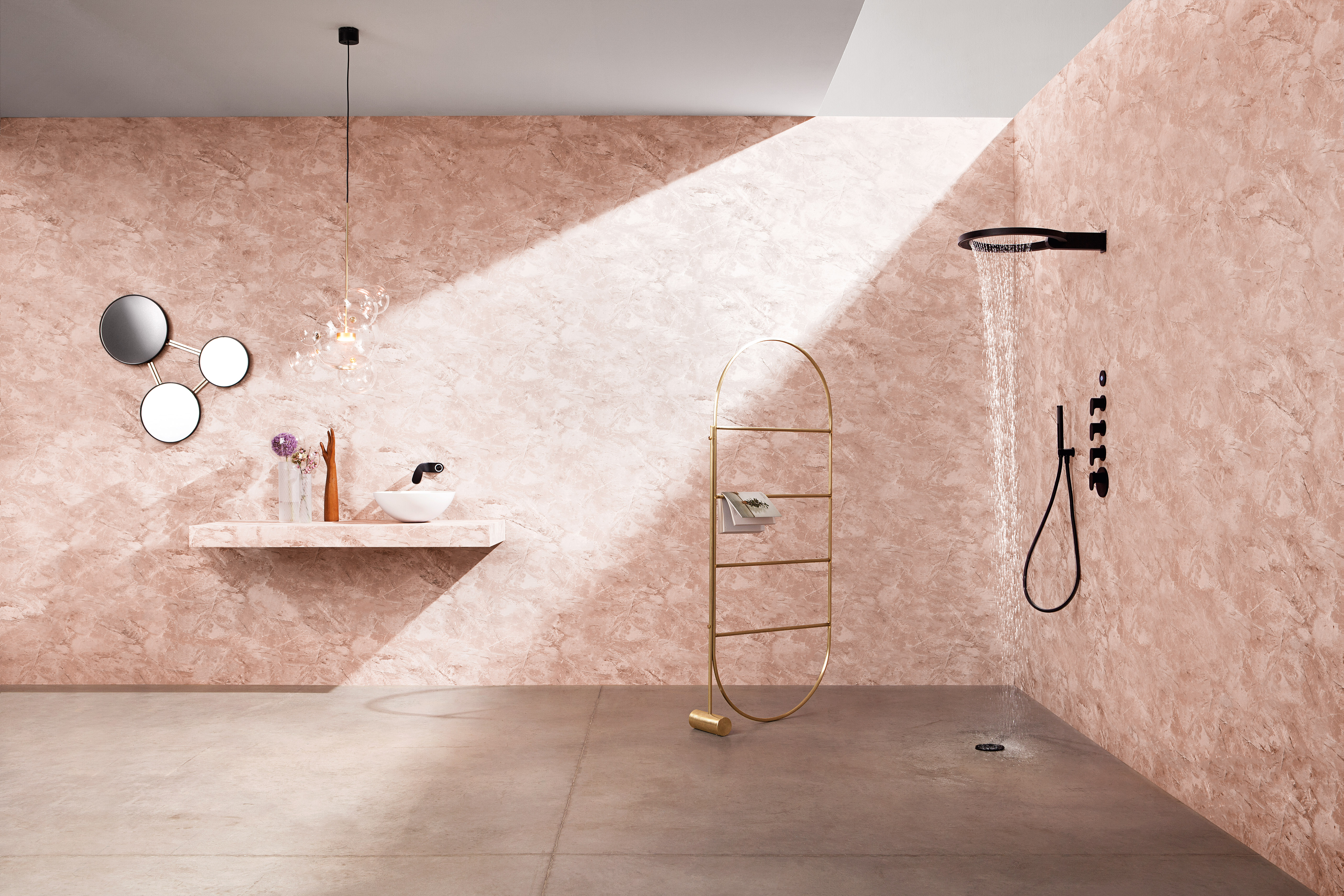 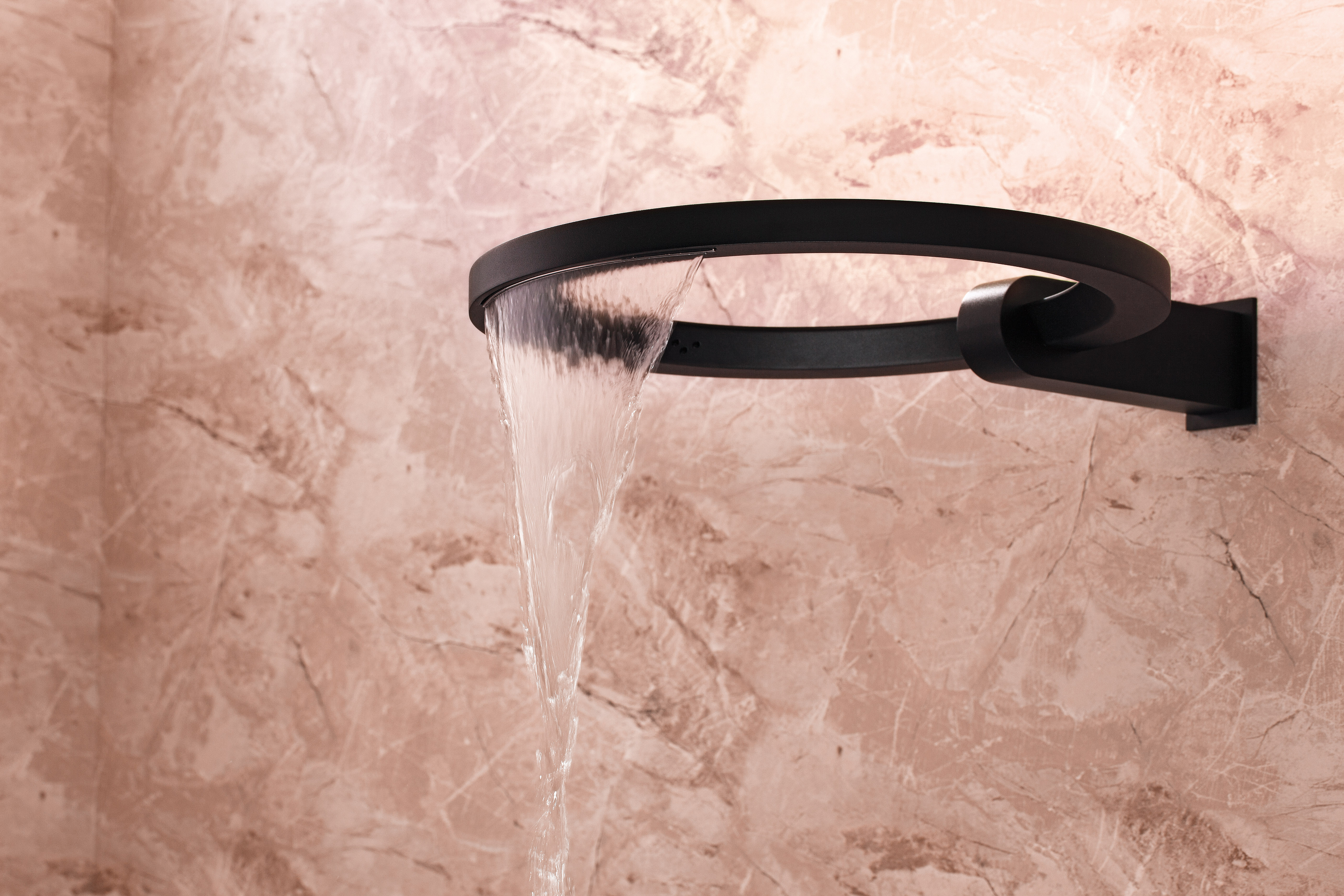 